Allegato alunni  - istanza di partecipazione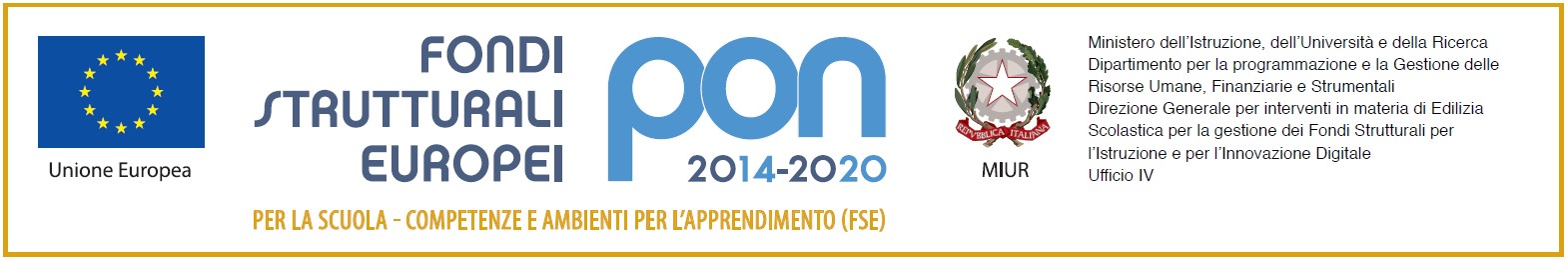 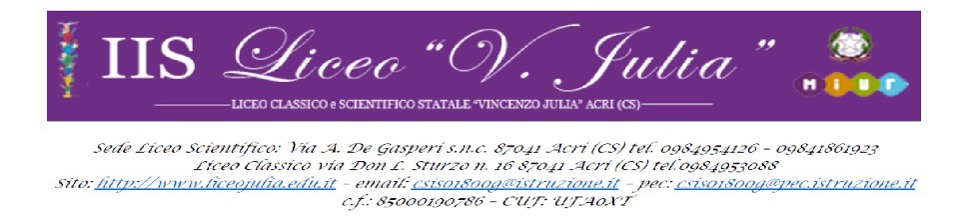 AL DIRIGENTE SCOLASTICOI.I.S. Liceo “V. Julia” di Acri Progetto PON/FSE Avviso pubblico prot. 9707 4396 del 27 aprile 2021 Apprendimento e socialità, 10.1.1 Sostegno agli studenti caratterizzati da particolari fragilità - 10.1.1A Interventi per il successo scolastico degli studenti.Titolo del progetto: “Educazione alla cittadinanza attiva e alla cura dei beni comuni” – “E-CALL EDUCAZIONE ALLA CITTADINANZA ATTIVA, LEGALITA' E LIBERTÀ”CUP I23D21000510006.Il sottoscritto ___________________  frequentante la classe _______ del liceo ___________ chiede di essere iscritto per l’a.s. 2021/2022 al seguente modulo: “Educazione alla cittadinanza attiva e alla cura dei beni comuni” – “E-CALL EDUCAZIONE ALLA CITTADINANZA ATTIVA, LEGALITA' E LIBERTÀ”Il sottoscritto si impegna a frequentare il corso che sarà svolto in presenza.Allega alla presente il consenso per il trattamento dati.Lì, _________________________Firma Alunno ________________________Firma Genitori ________________________		      _________________________